6.01.2023 16:13	Şablon Önizleme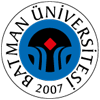 ebap.batman.edu.tr/?act=oneri_tur_onizleme&mode=clear&tpl=EkTalepOdenekSade.tpl&type=ekTalep	1/1T.C.BATMAN ÜNİVERSİTESİ BİLİMSEL ARAŞTIRMA PROJELERİ BİRİMİT.C.BATMAN ÜNİVERSİTESİ BİLİMSEL ARAŞTIRMA PROJELERİ BİRİMİT.C.BATMAN ÜNİVERSİTESİ BİLİMSEL ARAŞTIRMA PROJELERİ BİRİMİT.C.BATMAN ÜNİVERSİTESİ BİLİMSEL ARAŞTIRMA PROJELERİ BİRİMİProje BilgileriProje BilgileriProje BilgileriProje BilgileriProje YürütücüsüProje YürütücüsüProje NumarasıProje NumarasıProjenin TürüProjenin TürüProjenin AdıProjenin AdıProje SüresiProje SüresiAyAyProje BütçesiProje Bütçesi0,00 TL0,00 TLKalan BütçeKalan Bütçe0,00 TL0,00 TLÖnceden Ek Bütçe Kullanmış mı? Kullanmış ise TutarıÖnceden Ek Bütçe Kullanmış mı? Kullanmış ise Tutarı------Talep Edilen Ek BütçeTalep Edilen Ek Bütçe0,00 TL0,00 TLTalep Edilen Ek Bütçe DetayıTalep Edilen Ek Bütçe DetayıTalep Edilen Ek Bütçe DetayıTalep Edilen Ek Bütçe DetayıKasa KoduKasa AdıKasa Adıİstenilen Tutar